Literary Arts 9  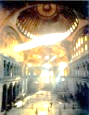 Early Christian and Byzantine Crossroads Art DVGEarly Christian ArtTrace the development of Christian religious iconography (include the Iconoclastic controversy). How was the medium of mosaic used in Christian interiors?  What is the relationship between the Roman Basilica and Christian churches?Explain the lack of life-sized sculpture in the Early Christian era. TermsApolloCentral planEmperor ConstantineFishFrontal view Good ShepherdIconsLongitudinal planMonastery churchesOrans figure PeacockPendentiveXP (Chi Rho)Byzantine ArtWhat is meant by “de-naturing” and how does Byzantine art illustrate this term?Who was Justinian, and how is he important to the history of art?Stylistic Characteristics of Byzantine Art (Gone are worldly themes, naturalism, perspective, and proportions…)WorkPeriod1. Old Saint PetersEarly Christian2. Mausoleum of Galla PlacidiaEarly Christian3. Christ as the Good ShepherdEarly Christian4. Hagia Sophia (interior and exterior)Byzantine5. Domes on PendentivesByzantine6. Justinian and Attendants Byzantine7. Christ Pantocrator Byzantine8. Empress IreneByzantine*Lack of modeling and shadow*Little overlapping*Figures on neutral ground*Flattened forms*Lack of 3-D or optical space*Size governs importance*Narrative more important than realism*Floating feet